Вариант 412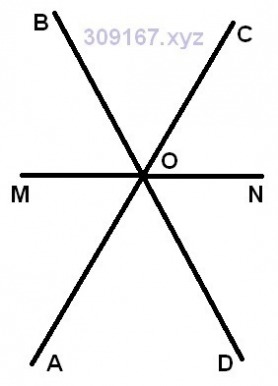 1. Вычислите угол МОС:если угол BON =94, а угол AOD =40Ответ: 1262. Вычислите угол МОА:если угол BОN=101, а угол AОD=51Ответ: 503. Вычислите угол ВОM:если угол DОA=46, угол CОN=54Ответ: 804. Вычислите угол ВОA:если значения угла BON=107, значения угла MOA=58Ответ: 131Вариант 7231. Вычислите угол МОС:если угол BON =110, а угол AOD =53Ответ: 1232. Вычислите угол МОА:если угол BОN=100, а угол AОD=48Ответ: 523. Вычислите угол ВОM:если угол DОA=55, угол CОN=54Ответ: 714. Вычислите угол ВОA:если значения угла BON=118, значения угла MOA=64Ответ: 126Вариант 8341. Вычислите угол МОС:если угол BON =119, а угол AOD =53Ответ: 1142. Вычислите угол МОА:если угол BОN=116, а угол AОD=64Ответ: 523. Вычислите угол ВОM:если угол DОA=61, угол CОN=48Ответ: 714. Вычислите угол ВОA:если значения угла BON=113, значения угла MOA=50Ответ: 117Вариант 2451. Вычислите угол МОС:если угол BON =113, а угол AOD =46Ответ: 1132. Вычислите угол МОА:если угол BОN=115, а угол AОD=49Ответ: 663. Вычислите угол ВОM:если угол DОA=54, угол CОN=45Ответ: 814. Вычислите угол ВОA:если значения угла BON=110, значения угла MOA=48Ответ: 118Вариант 5561. Вычислите угол МОС:если угол BON =116, а угол AOD =57Ответ: 1212. Вычислите угол МОА:если угол BОN=108, а угол AОD=47Ответ: 613. Вычислите угол ВОM:если угол DОA=50, угол CОN=53Ответ: 774. Вычислите угол ВОA:если значения угла BON=111, значения угла MOA=54Ответ: 123Вариант 3671. Вычислите угол МОС:если угол BON =113, а угол AOD =44Ответ: 1112. Вычислите угол МОА:если угол BОN=108, а угол AОD=52Ответ: 563. Вычислите угол ВОM:если угол DОA=52, угол CОN=59Ответ: 694. Вычислите угол ВОA:если значения угла BON=100, значения угла MOA=47Ответ: 127Вариант 4121. Вычислите угол МОС:если угол BON =94, а угол AOD =402. Вычислите угол МОА:если угол BОN=101, а угол AОD=513. Вычислите угол ВОM:если угол DОA=46, угол CОN=544. Вычислите угол ВОA:если значения угла BON=107, значения угла MOA=58Вариант 7231. Вычислите угол МОС:если угол BON =110, а угол AOD =532. Вычислите угол МОА:если угол BОN=100, а угол AОD=483. Вычислите угол ВОM:если угол DОA=55, угол CОN=544. Вычислите угол ВОA:если значения угла BON=118, значения угла MOA=64Вариант 8341. Вычислите угол МОС:если угол BON =119, а угол AOD =532. Вычислите угол МОА:если угол BОN=116, а угол AОD=643. Вычислите угол ВОM:если угол DОA=61, угол CОN=484. Вычислите угол ВОA:если значения угла BON=113, значения угла MOA=50Вариант 2451. Вычислите угол МОС:если угол BON =113, а угол AOD =462. Вычислите угол МОА:если угол BОN=115, а угол AОD=493. Вычислите угол ВОM:если угол DОA=54, угол CОN=454. Вычислите угол ВОA:если значения угла BON=110, значения угла MOA=48Вариант 5561. Вычислите угол МОС:если угол BON =116, а угол AOD =572. Вычислите угол МОА:если угол BОN=108, а угол AОD=473. Вычислите угол ВОM:если угол DОA=50, угол CОN=534. Вычислите угол ВОA:если значения угла BON=111, значения угла MOA=54Вариант 3671. Вычислите угол МОС:если угол BON =113, а угол AOD =442. Вычислите угол МОА:если угол BОN=108, а угол AОD=523. Вычислите угол ВОM:если угол DОA=52, угол CОN=594. Вычислите угол ВОA:если значения угла BON=100, значения угла MOA=47